РОССИЙСКАЯ ФЕДЕРАЦИЯ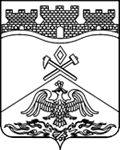 РОСТОВСКАЯ ОБЛАСТЬДепартамент образования г. Шахтымуниципальное бюджетное общеобразовательное учреждениег.Шахты Ростовской области                «Лицей № 3 имени академика  В.М.Глушкова»                              ул. Шевченко 94, г. Шахты,346500                          Тел./факс (8636) 22-57-59, e-mail: lyceum3@shakhty-edu.ru          ОКПО 48235416 ОГРН 1026102777084 ИНН 6155921076 КПП 615501001«Утверждаю»Директор МБОУ г.Шахты «Лицей №3»____________А.И. Файзулина«___»_________________2019г.План мероприятий социально-гуманитарного проекта «Дни правого просвещения в Ростовской области» в период с 18 ноября по 15 декабря 2019 годаМБОУ г.Шахты «Лицей №3»ДатаНаименованиеОрганизаторыМесто, время проведения  Целевая аудитория18.11.2019Классный час «Мои права и обязанности»МБОУ г.Шахты «Лицей №3», МО начальных классовМБОУ г.Шахты «Лицей №3», 8:001-4 кл18.11.2019Литературно-правовая викторина «Найди нарушения»МБОУ г.Шахты «Лицей №3»,классные руководители 5-7 классовМБОУ г.Шахты «Лицей №3», 8:005-7 кл25.11.2019Конкурс «Чьи права нарушены»МБОУ г.Шахты «Лицей №3»,МО истории и обществознанияМБОУ г.Шахты «Лицей №3», 13:455-7 кл13.12.2019Открытый урок «Правовые основы гражданского общества»МБОУ г.Шахты «Лицей №3», классные руководители 1-11 классовМБОУ г.Шахты «Лицей №3», 13:451-11 кл18.11.2019Беседа «Ответственность несовершеннолетних, достигших 14-ти лет. Права несовершеннолетних при взаимодействии с представителями правоохранительных органов и правила, которые необходимо соблюдать, чтобы не оказаться вовлеченным в противоправные действия»МБОУ г.Шахты «Лицей №3»,ШУПР, зам.директора по УВР, зам.директора по ВРМБОУ г.Шахты «Лицей №3», 13:458-11 кл29.11.2019Выпуск буклетов «Права и обязанности ребенка».МБОУ г.Шахты «Лицей №3», волонтерский отряд лицеяМБОУ г.Шахты «Лицей №3»8-11 кл12.12.2019Открытый урок «Конституция – главный закон государства»МБОУ г.Шахты «Лицей №3», классные руководители 1- 11 классовМБОУ г.Шахты «Лицей №3», 8:001-11кл27.11.2019Круглый стол «Хочу быть успешным»МБОУ г.Шахты «Лицей №3», педагог-психологМБОУ г.Шахты «Лицей №3», 10:109-11 кл18.11.2019Оформление выставки книг на тему: «Знаешь ли ты закон?»МБОУ г.Шахты «Лицей №3», библиотекарьМБОУ г.Шахты «Лицей №3», библиотека лицея1-11 кл20.11.2019, 12.12.2019Работа консультационного пункта,  «горячей линии» по проблемам правового характераМБОУ г.Шахты «Лицей №3», ШУПР, общественный инспектор по охране прав детства лицея, зам.директора по ВРМБОУ г.Шахты «Лицей №3»каб.2.8,9:00 – 17:001-11 кл, родительская общественность